Town ofPeru, Massachusetts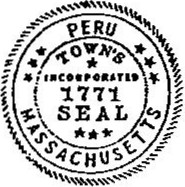 April 30, 2018Community Center, 3 E. Main Rd.											OFFICIALMinutes to Board of Selectmen’s MeetingPresent:Bruce Mr. Cullett, Chairman BOS/Police Sergeant		Ed Munch, Selectman/Historical CommissionVerne Leach, Selectman/ACO/Transfer AttendantCaleb Mitchell, Town AdministratorJustin Russell, Highway SuperintendentBrian Dewkett, Fire ChiefJeff Heneault, Chief of PoliceIrene Morrison, Selectmen’s SecretaryResidents: Nannette MoneItem 1:	   Call to orderMeeting called to order at 6:00 P.M.Item 2:   Roll CallChairman Cullett present, Selectman Munch present, Selectman Leach presentItem 3:   State recording status Recording:  Selectman Leach, Secretary MorrisonItem 4:   Discussion and Review of Application for Employment at Transfer StationApplicant was not able to attend this evenings BOS Meeting.  Item will be carried to next BOS Meeting of May 7, 2018.Item 5:   Discussion, Review and possible vote to move Animal Control Officer under supervision                of Police DepartmentMr. Cullett, in a discussion with Town Council, said the Town Clerk or Assistant Town Clerk cannot participate in votes where there are conflicts that the BOS have when they recuse themselves. So, the person with the least amount of conflict, is the one who has to vote due to necessity. Town Council is going to be giving us guidelines on how to vote when we discuss what the situations are.  This item will be carried at the next BOS Meeting of May 7, 2018.Item 6:   Discussion, Review and possible vote to appoint Sharon Greule as an Assistant to the                  Board of RegistrarsMr. Cullett motions to appoint Sharon Gruele as Assistant to the Board of Registrars. Mr. Leach seconds. All in agreement.  VOTE 3-0Item 7:   Discussion, Review and vote to approve Fiscal Year 2019 Annual Town Meeting WarrantThe BOS and TA went through each page of the Warrant and noted changes/corrections to be made. Changes include correcting the FY dates, Article 26 figure changed to $32,845.53, adding another Article (33) for a high efficiency Gas Boiler for $8,000.00, and alignment of the numbers. Mr. Cullett motions for a short recess to make necessary changes that were discussed on the Warrant. Mr. Leach seconds. All in agreement.     VOTE 3-0Recessed at 6:35 P.M.Mr. Cullett called the meeting back to order at 7:07 P.M. Roll Call: Chairman Cullett present, Selectman Munch present, Selectman Leach presentThe necessary changes/corrections that were discussed have been completed except for alignment of the numbers and the change of FY date in Article 26. The alignment of numbers is still being worked on.Mr. Cullett motions to approve the Annual Town Meeting Warrant pending the changes discussed in Article 26, and potential changes that Town Council brings forward. Mr. Munch seconds. All in agreement.     VOTE 3-0Other items not listed on Agenda of April 30, 2018, but brought up for discussion to the extent permitted by law.Report from DepartmentsFire Department – Chief Dewkett reportingChief Dewkett indicated that the septic is thawed out and that everything is looking good. Tomorrow evening, weather permitting, they will be out pumping. They pumped last week with the engine and the tanker. He had some guys operating the pump that haven’t had that much experience on it. It was a good training session. Chief Dewkett wanted to know the reason why the Annual Town Meeting is to be held at the Fire Station. Mr. Cullett said that it has been there every year for about 5-6 years. Chief Dewkett said that he knew nothing about the meeting. He stated, “If that’s the way you’re going to do it, “I’m going to ask that depending on how this one goes, that we move it back up here.” When Mr. Cullett asked the reason, Chief Dewkett said “it’s an inconvenience to me.” Mr. Cullett reminded Chief Dewkett that it’s a Town Building. Highway Department – Superintendent Russell reportingSuperintendent Russell said that he’s going after the Mack at Camerada tomorrow. He touched base with Mack and Global in New Hampshire, where he gets used parts from, and they said there are some shims in a rear end that are not in a rebuild configuration. With the schematics Camerada had, they wouldn’t have known. When he called Camerada to ask if it was ready to go, he was told that the truck is all set ready to go, and that they test drove it. Camerada got a truck in last week that was going to be junked, and it had the same rear end in it. They took that one apart and found a shim that they did not have in their build sheet when they rebuilt the rear end in the first place. They took it apart and put the shim in that was missing, and it fixed the problem. They told Superintendent Russell today that they had to discuss how many hours they have in this. Superintendent Russell said there’s nothing to discuss. It was rebuilt wrong the first time back in September. Superintendent Russell said that Travis is going to see a Specialist in Worcester at UMASS Medical Center to have his eye examined. Superintendent Russell said there is an issue that he wants to address in the billing of Snow Roads. He doesn’t believe he has an accurate total for the Snow Roads account. He has asked Town Accountant, Evelyn Torrey each month when he turns in his bills and before the warrant goes out, for a detailed ledger so he can compare to the invoices he has given her. He copies each of his invoices to make sure the correct totals got mailed out. He indicated that he has only received one ledger since she took over as Town Accountant. He said that he could have caught the $3,000.00 check that was paid inadvertently to Delorey if he had a ledger. Delorey is returning the check to Treasurer, Caryn Wendling. A new check has been cut, but Treasurer Wendling is holding onto that check until she receives the check back from Delorey. Also, there’s an invoice from PLT for $533.80 that he gave to Accountant Torrey. He believes it went in on the warrant on the 9th of April. He had made a copy of the invoice for his records for the muffler that had fallen off the grater while he was plowing with it. He doesn’t know where the original invoice went, but it should have gone on the Snow Road account. He’s concerned that the total isn’t going to be correct. TA Mitchell said that needs to be corrected prior to the Annual Town Meeting because under that item, the amount of money being transferred from Free Cash, the total needs to be accurate. Mr. Cullett requested that the Hall property get a final cleaning. There’s $1971.00 left in the Hall Property Account. The truck on the property will be hauled away. Superintendent Russell will arrange for that.Item 8:   AdjournMr. Cullett motions to adjourn the meeting. Mr. Munch seconds. All in agreement.     VOTE 3-0 Meeting adjourned at 7:37 P.M. Articles used in BOS Meeting* Agenda of April 30, 2018* Meeting Minutes Draft of April 23, 2018* Sign in sheet for April 30, 2018* Financial Statement Report* Appointment Form for Sharon Gruele as Assistant to Board of Registrars* ATM Warrant * Application for employment  for Transfer Attendent from Richard NelsonRespectfully submitted,Irene J. MorrisonIrene J. MorrisonSelectmen SecretaryChairman, Bruce Cullett		_________________________________________Selectman, Verne Leach 	_________________________________________Selectman, Ed Munch	 	___________________________________________Approved: ___5/7/18__________